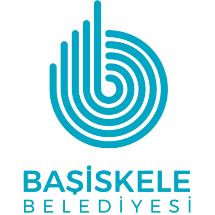 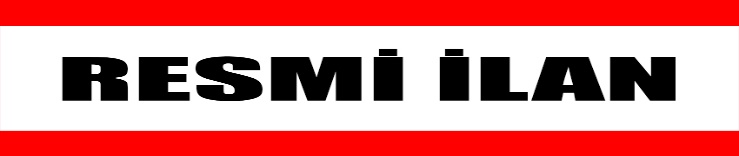 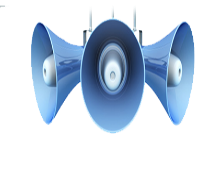 14.03.2024                                                                               2024/İmar/05İlçemizde onaylı ve yürürlükte bulunan 1/1000 ölçekli Uygulama İmar Planı hükümlerinin 2.10. maddesinin düzenlenmesi ile ilgili Belediye Meclisimizin 05.12.2023 tarih ve 143 sayılı kararı, Kocaeli Büyükşehir Belediye Meclisinin 15.02.2024 tarih ve 95 sayılı kararı ile onaylanarak kesinleşmiştir.Onaylanarak Belediyemize gönderilen, uygulama imar planı değişikliği 18.03.2024 (Pazartesi) tarihinden itibaren 30 gün süre ile askıya asılacaktır.İlgililer, Belediyemiz İmar ve Şehircilik Müdürlüğü’nde askı süresince (mesai saatleri içerisinde) bahse konu plan değişikliğini inceleyebilir, varsa talep ve itiraz dilekçelerini Belediyemize sunabilirler.Başiskele Belediye Başkanlığından Duyurulur.Ömer SOYDALBelediye Başkanı a.		Belediye Başkan Yardımcısı